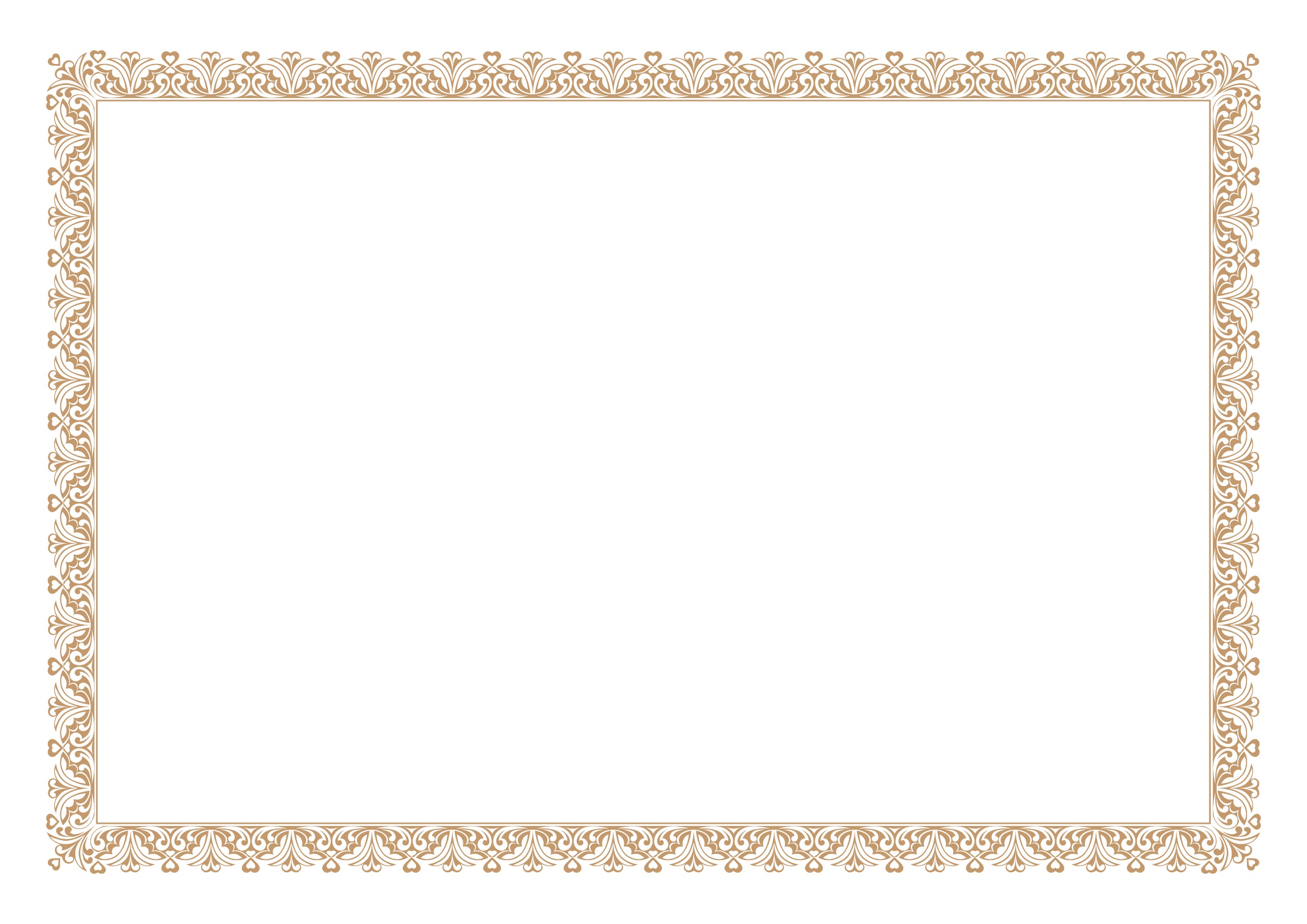 Certificate of Completion{Company/ Authorized Representative Name}Successfully participated in the Texas Department of Agriculture webinar for Food Service Management Company application & renewal process.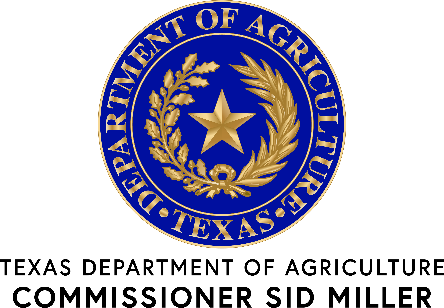 